ALLEGATO A)				     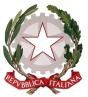 ISTITUTO COMPRENSIVO STATALE di PIEVE DEL GRAPPAScuola dell’Infanzia, Primaria e Secondaria di I gradoVia San Carlo, 5 - 31017 Pieve del Grappa (TV) Tel. 0423.53043/53300 – Fax 0423.939343E-mail: tvic86500e@istruzione.it - PEC: tvic86500e@pec.istruzione.it - Sito web: www.icpievedelgrappa.edu.it Codice Meccanografico: TVIC86500E - Codice fiscale: 83005430265 - Codice Univoco Uff.: UFX7W5PROPOSTA DI ADOZIONE DEL TESTO- ANNO SCOLASTICO 		/	 SCUOLA PRIMARIA DI  	I^ Classe: ❑Il libro della prima classe	❑Lingua ingleseII^ e Ill^ classe: ❑ Sussidiario	❑Lingua ingleseIV^ e V^ classe: ❑  Sussidiario dei linguaggi ❑  Sussidiario delle discipline ❑  Lingua inglese Gli Insegnanti del team di classe___________________________ propongono al Collegio dei Docenti l'adozione del sottoelencato testo:per le seguenti motivazioniDOCENTI DEL TEAMAutoreEditoreTitoloCodice ISBN